SEN Inclusion Fund (SENIF) Implementation Plan (SIP)Completed by:    Alison Smith 				      	Role:    SENCo		Total spend (£):  	                £265.94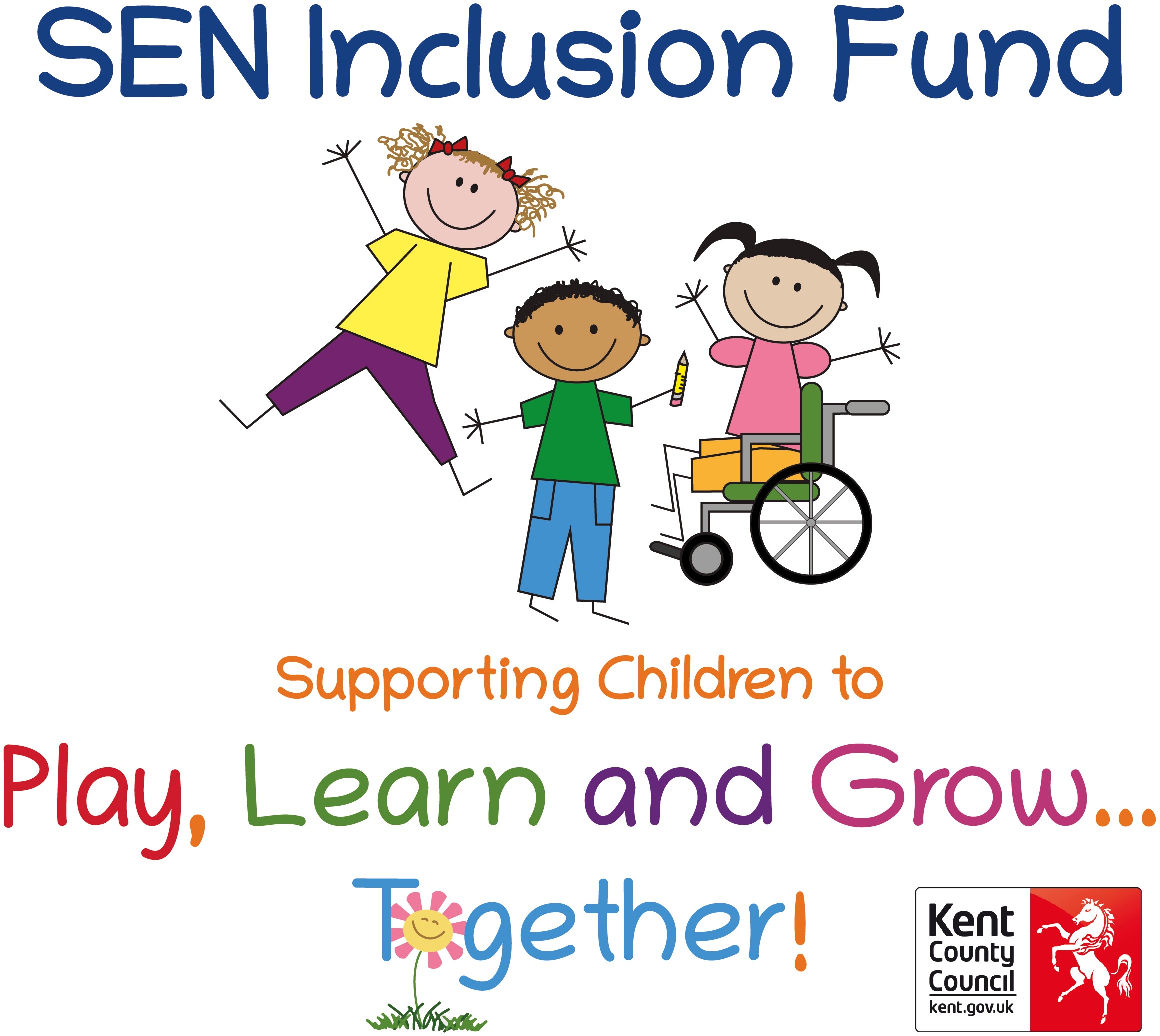 	SEN Inclusion Fund (SENIF) Implementation Plan (SIP)Completed by: 							Role:						      Total spend (£):  The SENIF Monitoring Officer are:Tina Spencer and Rebecca DwyerTina covers North and West Kent (excluding Maidstone) and Rebecca covers South Kent and MaidstoneEast Kent is covered between Tina and RebeccaSetting:    Play, Learn and Grow Together Nursery    Play, Learn and Grow Together Nursery    Play, Learn and Grow Together Nursery    Month / Term:    September 2020Child:    Daniel Duke                                           Period of SENIF Agreement (date):    September 2020 – August 2021                      SENIF agreed (£):    £3470.16Intention(How are you using SENIF?)Implementation(What have you put in place? List what you are you providing that is over and above your universal provision)Impact(What progress has the child made since you have implemented this?)Cost (£)(List a monthly or termly breakdown of spend. How much have you spent?  What have you spent it on?)Cost (£)(List a monthly or termly breakdown of spend. How much have you spent?  What have you spent it on?)Example:To provide Daniel with a magnetic puzzle maze to encourage his engagement during an adult led activity.To provide Daniel with personalised interventions.Daniel’s Key Person has attended Autism Awareness for Early Years Training. The magnetic puzzle maze has been implemented into Daniel’s daily routine during adult led activity time to extend the period of his engagement.Intensive interaction, modelling language, promoting participation in small and large groups throughout the day amounting to an hour a day five days a week Daniel’s Key Person has created a calm area to enable Daniel to happily spend time in the area with two of his peers sharing a book.Daniel has shown a high level of interest in this activity with his Key Person, it has lengthened his period of engagement during an adult led activity.Daniel is sitting for a longer period during small group work alongside 3 peers. He is using words more confidently and is naming 3 familiar objects.Daniel’s Key Person and all staff have gained greater understanding of Daniel’s needs and have implemented additional strategies to develop his communication and interaction skills. Daniel can now engage with 2 of his peers for an extra 3 minutes.Monthly SENIF amount:         £289.18Monthly SENIF amount:         £289.18Example:To provide Daniel with a magnetic puzzle maze to encourage his engagement during an adult led activity.To provide Daniel with personalised interventions.Daniel’s Key Person has attended Autism Awareness for Early Years Training. The magnetic puzzle maze has been implemented into Daniel’s daily routine during adult led activity time to extend the period of his engagement.Intensive interaction, modelling language, promoting participation in small and large groups throughout the day amounting to an hour a day five days a week Daniel’s Key Person has created a calm area to enable Daniel to happily spend time in the area with two of his peers sharing a book.Daniel has shown a high level of interest in this activity with his Key Person, it has lengthened his period of engagement during an adult led activity.Daniel is sitting for a longer period during small group work alongside 3 peers. He is using words more confidently and is naming 3 familiar objects.Daniel’s Key Person and all staff have gained greater understanding of Daniel’s needs and have implemented additional strategies to develop his communication and interaction skills. Daniel can now engage with 2 of his peers for an extra 3 minutes.Magnetic puzzle maze5 hours per week (20 hours a month)Autism Awareness for Early Years Training4 hours of staff time to back fill Key Person      £9.94        £200£16         £40Setting:    Month / Term:    Child:    Period of SENIF Agreement (date):    SENIF agreed (£):    Intention(How are you using SENIF?)Implementation(What have you put in place? List what you are you providing that is over and above your universal provision)Impact(What progress has the child made since you have implemented this?)Cost (£)(List a monthly or termly breakdown of spend. How much have you spent?  What have you spent it on?)Cost (£)(List a monthly or termly breakdown of spend. How much have you spent?  What have you spent it on?)Monthly SENIF amount:      Monthly SENIF amount:      